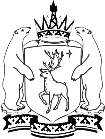 СЛУЖБА ПО ДЕЛАМ АРХИВОВЯМАЛО-НЕНЕЦКОГО АВТОНОМНОГО ОКРУГАП Р И К А Зг. СалехардВключен в регистр нормативных правовых актов Ямало-Ненецкого автономного округа 17 августа  2017 г.Регистрационный № 264Об утверждении Порядка получения разрешения представителя нанимателя на участие государственных гражданских служащих службы по делам архивов Ямало-Ненецкого автономного округа 
на безвозмездной основе в управлении общественной организацией 
(кроме политической партии), жилищным, жилищно-строительным, гаражным кооперативами, садоводческим, огородническим, дачным потребительским кооперативами, товариществом собственников недвижимости в качестве единоличного исполнительного органа или на вхождение в состав их коллегиальных органов управленияВ соответствии с пунктом 3 части 1 статьи 17 Федерального закона                    от 27 июля 2004 года № 79-ФЗ «О государственной гражданской службе Российской Федерации» приказываю:1. Утвердить прилагаемый Порядок получения разрешения представителя нанимателя на участие государственных гражданских служащих службы по делам архивов Ямало-Ненецкого автономного округа на безвозмездной основе в управлении общественной организацией (кроме политической партии), жилищным, жилищно-строительным, гаражным кооперативами, садоводческим, огородническим, дачным потребительским кооперативами, товариществом собственников недвижимости в качестве единоличного исполнительного органа или на вхождение в состав их коллегиальных органов управления.2. Контроль за исполнением настоящего приказа оставляю за собой.И.о. руководителя службы                                                                      И.А. ЛюбимоваУтвержден приказом службы 
по делам архивов Ямало-Ненецкого автономного округаот  16 августа 2017 года № 112-ОПорядокполучения разрешения представителя нанимателя на участие государственных гражданских служащих службы по делам архивов Ямало-Ненецкого автономного округа 
на безвозмездной основе в управлении общественной организацией 
(кроме политической партии), жилищным, жилищно-строительным, гаражным кооперативами, садоводческим, огородническим, дачным потребительским кооперативами, товариществом собственников недвижимости в качестве единоличного исполнительного органа или на вхождение в состав их коллегиальных органов управления1. Настоящий Порядок разработан в соответствии с пунктом 3 части 1 статьи 17 Федерального закона от 27 июля 2004 года № 79-ФЗ «О государственной гражданской службе Российской Федерации» (далее - Федеральный закон) и определяет процедуру получения разрешения представителя нанимателя на участие государственных гражданских служащих службы по делам архивов Ямало-Ненецкого автономного округа (далее - служба, гражданские служащие) на безвозмездной основе в управлении общественной организацией (кроме политической партии), жилищным, жилищно-строительным, гаражным кооперативами, садоводческим, огородническим, дачным потребительским кооперативами, товариществом собственников недвижимости в качестве единоличного исполнительного органа или на вхождение в состав их коллегиальных органов управления (далее - участие в управлении некоммерческой организацией, некоммерческие организации).2. Гражданские служащие, изъявившие желание участвовать в управлении некоммерческой организацией, оформляют в письменной форме на имя представителя нанимателя ходатайство о получении разрешения на участие в управлении некоммерческой организацией (далее - ходатайство), составленное по форме согласно приложению № 1 к настоящему Порядку, и направляют его в отдел финансово-экономического и кадрового обеспечения службы (далее - отдел). 3. Отдел осуществляет регистрацию поступивших ходатайств в день их поступления в Журнале регистрации ходатайств о получении разрешения на участие в управлении некоммерческой организацией (далее - журнал регистрации), который оформляется и ведётся по форме согласно приложению № 2 к настоящему Порядку.4. Отдел передает ходатайство представителю нанимателя для рассмотрения в день его регистрации.5. Представитель нанимателя в течение 10 рабочих дней осуществляет рассмотрение ходатайства и принимает одно из следующих решений:а) разрешить гражданскому служащему участие в управлении некоммерческой организацией;б) запретить участие гражданскому служащему в управлении некоммерческой организацией по следующим основаниям:- в случае, предусмотренном частью 4 статьи 19 Федерального закона;- в случае отсутствия некоммерческой организации, указанной в ходатайстве, в перечне таких организаций в соответствии с пунктом 1 настоящего Порядка.6. Решение представителя нанимателя принимается путем наложения на ходатайство резолюции «разрешить» или «запретить» с указанием оснований, предусмотренных подпунктом «б» пункта 5 настоящего Порядка.7. Решение представителя нанимателя разрешить гражданскому служащему участие в управлении некоммерческой организацией оформляется приказом службы в течение 3 рабочих дней со дня принятия соответствующего решения.7.1. Копия приказа службы о разрешении участия в управлении некоммерческой организацией выдается гражданскому служащему на руки в течение 3 рабочих дней со дня принятия соответствующего приказа либо направляется по почте с уведомлением.8. В случае принятия представителем нанимателя решения запретить гражданскому служащему участие в управлении некоммерческой организацией копия ходатайства с резолюцией представителя нанимателя «запретить» с указанием основания запрета выдается гражданскому служащему на руки в течение 3 рабочих дней со дня принятия соответствующего решения либо направляется по почте с уведомлением.9. Гражданский служащий расписывается в журнале регистрации о получении копии ходатайства либо копии приказа службы.Приложение № 1
к Порядку получения разрешения представителя нанимателя на участие государственных гражданских служащих службы по делам архивов Ямало-Ненецкого автономного округа на безвозмездной основе в управлении общественной организацией (кроме политической партии), жилищным, жилищно-строительным, гаражным кооперативами, садоводческим, огородническим, дачным потребительским кооперативами, товариществом собственников недвижимости в качестве единоличного исполнительного органа или на вхождение в состав их коллегиальных органов управленияФормаходатайства о получении разрешения на участие в управлении некоммерческой организациейРуководителю службы по делам архивов Ямало-Ненецкого автономного округа__________________________________                                 (И.О. Фамилия)от _________________________________________________________________________________________________                                (Фамилия, Имя, Отчество и замещаемая                                    должность гражданского служащего)Ходатайствоо получении разрешения на участиев управлении некоммерческой организациейВ соответствии с пунктом 3 части 1 статьи 17 Федерального закона от             27 июля 2004 года № 79-ФЗ «О государственной гражданской службе Российской Федерации» прошу Вас разрешить мне с «___» _______ 20 __ года участвовать на безвозмездной основе в управлении в качестве единоличного исполнительного органа, войти в состав коллегиального органа управления (нужное подчеркнуть)__________________________________________________________________________________________________________________________________________________________________________________________________________________(наименование организации, ее юридический и фактический адрес, ИНН, контактный телефон руководителя, должность, дата начала и окончания, форма и основания участия в управлении организацией (либо вхождения в состав ее коллегиального органа управления)Участие в управлении указанной организацией будет осуществляться в свободное от государственной гражданской службы время и не повлечет за собой возникновение конфликта интересов.При осуществлении указанной деятельности обязуюсь соблюдать требования, предусмотренные статьями 17 - 19 Федерального закона от 27 июля 2004 года № 79-ФЗ «О государственной гражданской службе Российской Федерации».В соответствии со статьей 9 Федерального закона от 27 июля 2006 года           № 152-ФЗ «О персональных данных» даю согласие на обработку и использование моих персональных данных, указанных в настоящем ходатайстве.Приложение: _____________________________________________________.«____» ____________ 20 __ года _____________	_________________                                                               (подпись)	    (расшифровка подписи)Регистрационный номер в журнале регистрацииходатайств № _____Дата регистрации ходатайства «____» ______________ 20 __ года._________________________________                        ___________________________(фамилия, инициалы государственного гражданского                                 (подпись государственного гражданского       служащего, зарегистрировавшего ходатайство)                                             служащего, зарегистрировавшего	                         ходатайство)Приложение № 2
к Порядку получения разрешения представителя нанимателя на участие государственных гражданских служащих службы по делам архивов Ямало-Ненецкого автономного округа на безвозмездной основе в управлении общественной организацией (кроме политической партии), жилищным, жилищно-строительным, гаражным кооперативами, садоводческим, огородническим, дачным потребительским кооперативами, товариществом собственников недвижимости в качестве единоличного исполнительного органа или на вхождение в состав их коллегиальных органов управленияФормажурнала регистрации ходатайств о получении разрешения на участиев управлении некоммерческой организациейЖурналрегистрации ходатайств о получении разрешения на участие в управлении некоммерческой организацией 16 августа 2017 г.                                                                 № 112-ОРег. №Ф.И.О.,должность государственного гражданского служащего, представившего ходатайствоДата поступленияходатайстваНаименование некоммерческой организации, на участие в управлении которой требуется разрешениеФ.И.О.и подпись лица, принявшего ходатайствоРешение представителянанимателяПодпись государственного гражданского служащего в получении копии ходатайства либо приказа1234567